6A Mid-Points of Line SegmentsFind the midpoint of this pair of points:AB is a diameter of a circle, where A and B are the coordinates (-3,8) and (5,4) respectively. Find the coordinates of the centre of the circle.PQ is a diameter of a circle, centre (2,-2). Given that P is (8,-5), find the coordinates of Q.6B Perpendicular Bisectors of Line SegmentsThe line AB is the diameter of the circle with centre C, where A and B are (-1, 4) and (5, 2) respectively. The line l passes through C and is perpendicular to AB. Find the equation of l.The line PQ is the Chord of the circle, centre (-3,5), where P and Q are (5,4) and (1,12) respectively. The line l is perpendicular to PQ and bisects it. Show that it passes through the centre of the circle.The lines AB and CD are chords of a circle. The line y = 3x – 11 is the perpendicular bisector of AB. The line y = -x – 1 is the perpendicular bisector of CD. Find the coordinates of the circle’s centre.6C Equations of Circles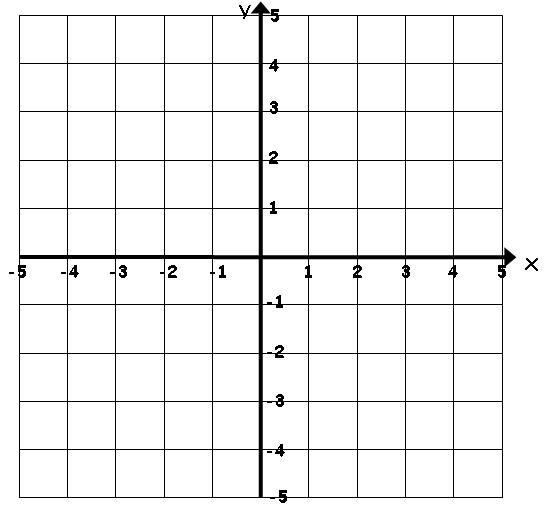 Write down the equation of the circle with centre (5,7) and radius 4Find the coordinates of the centre, and the radius of, the circle with the following equation:Find the coordinates of the centre, and the radius of, the circle with the following equation:Show that the circle:Passes through (5,-8)The line AB is the diameter of a circle, where A and B are (4,7) and (-8,3) respectively. Find the equation of the circle.Find the centre and radius of the circle with equation:6D Lines Intersecting CirclesFind the coordinates where the line y = x + 5 meets the circle x2 + (y – 2)2 = 29.Show that the line y = x – 7 does not touch the circle (x + 2)2 + y2 = 33.6E Applying Circle TheoremsThe line 4x – 3y – 40 = 0 is a tangent to the circle (x – 2)2 + (y – 6)2 = 100 at P = (10,0). Show that the radius at P is perpendicular to this line.A circle C has equation:The line  is a tangent to the circle and has gradient -3. Find the two possible equations for , giving your answers in the form .6E Applying Circle TheoremsThe points A(-8,1), B(4,5) and C(-4,9) lie on the circle, as shown in the diagram. Show that AB is a diameter of the circle.Find an equation of the circleThe points P(3,16), Q(11,12) and R(-7,6) lie on the circumference of a circle. The equation of the perpendicular bisector of PQ is .Find the equation of the perpendicular bisector of PRFind the coordinates of the centre of the circleWork out the equation of the circle